BOARD OF ASSESSORSMINUTES OF MEETINGFebruary 12, 2024 @ 4:00 PMMembers Present: Robert Ortiz & Nancy Herholz Principal Assessor, Linda LeBlanc Meeting called to order @ 4:05 pmOur next Board Meeting will be held on Monday, March 11 at 4:00 pmThe Board voted to approve the minutes for January 8, 2024				          Vote (2-0)Motor Vehicle:										          Vote (2-0)The Board voted to approve three abatement applications				The Board voted to approve January’s monthly list of abatements for 2023		          $389.72The Board voted to approve January’s monthly list of abatements for 2024		          $31,277.44The Board voted to approve the commitment and warrant for 2023-07			          $10,643.13The Board voted to approve the commitment and warrant for 2024-01			          $1,325,587.29Real Estate:                                                                                                              	Vote (2-0)The Board voted to approve January’s monthly list of exemptions for FY24		          $2,300.00The Board voted to approve the commitment and warrant for an omitted bill #1000008 	          $481.89Personal Property:                                                                                                                                       Vote (2-0)The Board voted to approve January’s monthly list of abatements for FY24         		          $90.74Old Business & New Business:Nothing at this timeThe meeting was continued to have our executive session meeting and was reconvened and adjourned at 4:45 pm.Executive Session:The Board needs to enter executive session G.L. c. 30A, §21 (a) purpose 7 - To comply with, or act under the authority of, any general or special law or federal grant-in-aid requirements, citing the statutory right to privacy to discuss Applications for Statutory Exemptions (Ch 59 § 60), Chapterland applications (Chapter 61 § 1 & 2, 61A § 6 & 61B §3) and Real Estate abatement applications (Chapter 59 § 59). See general Laws Chapter 59 § 32 for Schedules not open to public inspection.Real Estate Exemptions:								The Board voted to approve the following 41C Elderly exemption applications for FY24 in the amount of $500.00;U08/52 William JoppasU21/61 Judith WilsonThe Board voted to approve the following 22E Veterans exemption application for FY24 in the amount of $1,000;R60/13 Arthur Allen The Board voted to deny the following 22a-e Veterans exemption applications for FY24 in the amount of $400.00;R03/6 Michelle FortuneBOARD OF ASSESSORSMINUTES OF MEETINGFebruary 12, 2024 @ 4:00 PM(continued)Real Estate Abatements:The Board voted to approve the following application for FY24;U15/45 Joelyn Durgin								$1,133.70R27/5 New Life Baptist Church							$3,399.97R28/9-18 Viola Bernard								$180.46R25/38 Josh Kilmonis								$1,658.80U36/4 Jorge Garcia								$3,399.97U06/152-3 John Winslow							$54.91R39/55 Raymond Berard							$3,509.79R36/11-7 Bruce Jepson								$385.52	U06/38 Scott Ferguson								$565.13The Board voted to deny the following FY 24 applications;R61/6 Alison Chalifoux	Chapterland:The Board voted to approve the following 61Forest applications for FY26, and approve the forest management plan, and sign the Chapter Certification;R61/3 Maureen Huston Irrevocable TrustR61/16 Clifford Huston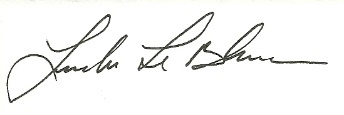 Linda LeBlanc, MAA